Søknadsskjema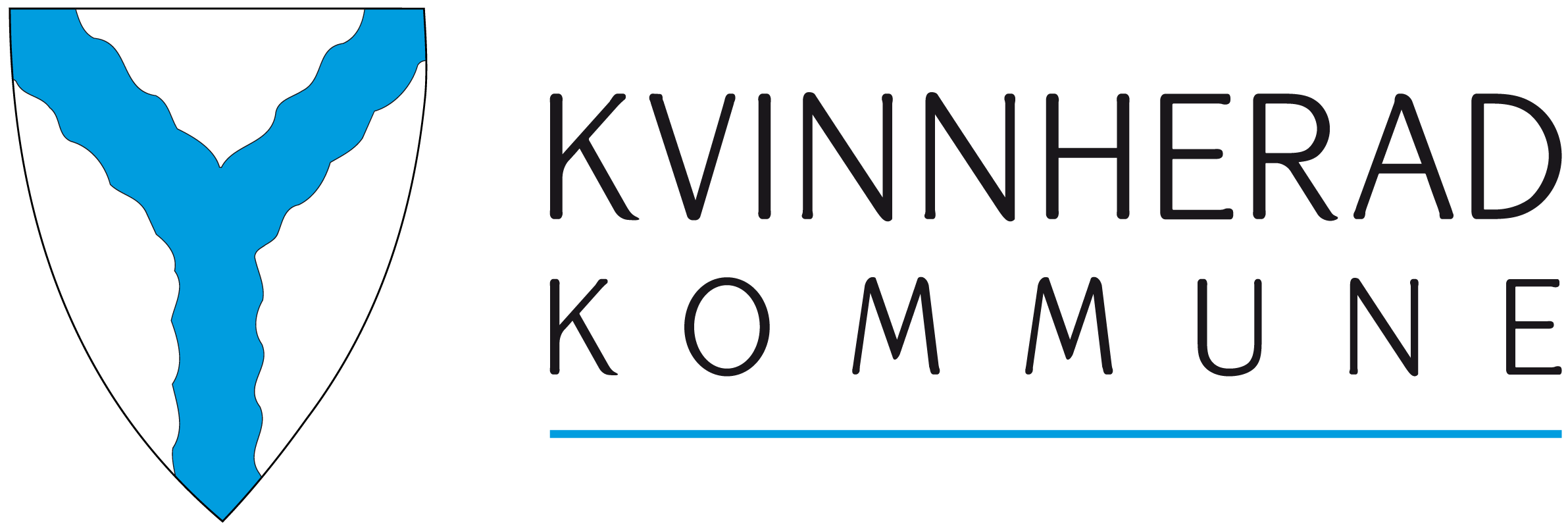 Grunnskuleopplæring for vaksne	Opplæringslova §4AKartlegging av tidlegare opplæring og arbeidspraksisEg har ikkje fullført grunnskulen – kryss her Tidlegare skulegongKurs- ikkje formell utdanningGyldige sertifikat, godkjenningar og liknandeKva prøvar har du tatt i norsk og samfunnskunnskap?Tidlegare arbeidspraksis Legg ved attestar som viser start- og sluttdato, stillingsstorleik eller kor mange timar pr veke og arbeidsoppgåver. Dersom du ikkje har slike attestar, kan du fortelje om arbeidsoppgåvene dine på eigne ark. Anna kompetanse (til dømes hobbyar, omsorgsarbeid, tillitsverv)Hugs å leggje ved nødvendig dokumentasjon og skriv nummer på alle vedlegg. Eg samtykkjer at Kvinnherad kommune kan hente inn opplysingar om meg som er naudsynte for å handsame søknaden.____________________				________________________ Stad/dato						underskriftSøknaden kan sendast til:					Søknaden kan leverast til: Integrering og opplæring v/rektor				Integrering og opplæring v/rektorPostboks 268							Lonavegen 615480 Husnes							5460 HusnesNamn (førenamn og etternamn)Fødselsnummer (11 sifffer)/ DUF-nr (12 siffer) AdressePostnummer/stadTelefonnummer/MobilnummerE-post- adresseNasjonalitetMorsmålKryss av for faga du treng/ønsker:Kryss av for faga du treng/ønsker:Kryss av for faga du treng/ønsker:Kryss av for faga du treng/ønsker:Kryss av for faga du treng/ønsker:NorskEngelskMatematikkSamfunnsfagNaturfagKryss her dersom du ønsker undervisning i grunnleggjande dugleikar:Kryss her dersom du ønsker undervisning i grunnleggjande dugleikar:Kryss her dersom du ønsker undervisning i grunnleggjande dugleikar:Kryss her dersom du ønsker undervisning i grunnleggjande dugleikar:Kryss her dersom du ønsker undervisning i grunnleggjande dugleikar:MunnlegLesingSkrivingRekningDataKvifor ønsker du å gå på grunnskulen?SkuleStart årSlutt årFullført ja/neiVedlegg nrFagbrevFullført årVedlegg nrKursnamnStart datoVedlegg nrSpesifikasjonGyldig tilVedlegg nrSamfunnskunnskapsprøvenSamfunnskunnskapsprøvenSamfunnskunnskapsprøvenBestått på morsmålBestått på norskJa/ Nei Ja/ NeiGjennomført norskopplæring (tal på timar)Norskprøven- bestått nivå (A1, A2, B1, B2)Norskprøven- bestått nivå (A1, A2, B1, B2)Norskprøven- bestått nivå (A1, A2, B1, B2)Norskprøven- bestått nivå (A1, A2, B1, B2)LyttingSkrivingLeseforståingMunnleg prøveArbeidsgjevarStillingDato frå-tilStillingsprosentTimar pr vekeVedlegg nr